Итоги исполнения мероприятий                                                                          муниципальной программы «Энергосбережение на территории                                   Усть-Бюрского сельсовета» за 2019год          Муниципальная программа «Энергосбережение на территории Усть-Бюрского сельсовета» была утверждена постановлением главы № 122 от 05.10.2015г.  Цель программы: обеспечение рационального использования энергетических ресурсов за счет реализации мероприятий по энергосбережению и повышению энергетической эффективностиЗадачи программы: - реализация организационных мероприятий по энергосбережению и повышению энерге-тической эффективности;- оснащение приборами учета используемых энергетических ресурсов;- повышение эффективности системы теплоснабжения;- повышение эффективности системы электроснабжения;- повышение эффективности системы водоснабжения и водоотведения;- уменьшение потребления энергии и связанных с этих затрат по муниципальным контрактам;-замена осветительных приборов на энергосберегающие в бюджетных учреждения и системах уличного освещения       Разработчиком данной программы является Администрация Усть-Бюрского сельсо-вета.  В 2019 году в рамках реализации данной программы проведены следующие мероприятия:МКУ «Усть-Бюрский СДК»: проведена ревизия системы отопления;МБОУ «Усть-Бюрская СОШ»:- проведены профилактические работы в модульной котельной;- промывка отопительной системы;Детский садик «Елочка»: проведена ревизия системы отопления.Усть-Бюрская амбулатория: проведена ревизия системы отопления.ПЧ №102: проведена ревизия системы отопления, частичный ремонт кровли.Администрация: проведена ревизия системы отопления.На территории Усть-Бюрского сельсовета на протяжении нескольких лет ведется работа по обеспечению рационального использования топливно-энергетических ресурсов за счет реализации энергосберегающих мероприятий и повышения энергетической эффективности уличного освещения.В настоящее время на территории Усть-Бюрского сельсовета освещено 22 улиц, установлено 9 ШУНО (шкаф учета наружного освещения), оснащенных прибором учета и реле времени (таймер):№ 1 - ул. Лесная, ул. Терешковой, ул. Титова;№ 2 - ул. Гагарина, ул. Баумана;№ 3 - ул. Станционная, ул. Школьная, ул. Степная, ул. Трактовая,переулок Трактовый, ул. 70 лет Победы, ул. Петухова, ул. Матросова; № 4 - ул. Аэродромная, ул. Лесхозная;№ 5 - ул. Набережная, мост; № 6 - ул. Кирпичная, ул. Нагорная;№ 7 - ул. Кирова, ул. Заречная;№ 8 - ул. Ленина;№ 9 – ул. 4-я ФермаОбщая протяженность уличного освещения составляет 20,3км.Информация по расходованию электроэнергии по уличному освещениюВ рамках реализации Программы были проведены следующие мероприятия:В 2019г. на реализацию мероприятий Программы запланировано 183,1 тыс. руб., фактически исполнено 173,2 тыс.руб., исполнение – 94,6 %.        На 01.01.2020г. на территории Усть-Бюрского сельсовета не освещены: ул. Пушкина и не полностью освещены ул. Ленина.Подготовила: Рассказова Т.А.,                         зам. глав. бухгалтера по экономическим вопросам                                                                                        ПРОЕКТР Е Ш Е Н И Е   от  05 июня 2020г.                      село  Усть-Бюр                                   № ____Об итогах исполнения муниципальной программы                                                     «Энергосбережение на территории  Усть-Бюрского сельсовета»                                                 в  2019 году       Заслушав Отчет об итогах исполнения муниципальной программы «Энергосбережение на территории Усть-Бюрского сельсовета»  в  2019 году, представленный администрацией Усть-Бюрского сельсовета,  в соответствии с Уставом МО Усть-Бюрский сельсовет, Совет депутатов  Усть-Бюрского сельсовета           РЕШИЛ:  Отчет об итогах исполнения муниципальной программы «Энергосбереже-ние на территории Усть-Бюрского сельсовета»   в  2019 году  утвердить. Рекомендовать администрации Усть-Бюрского сельсовета включить в План благоустроительных мероприятий на 2020 год:-  обустройство уличного освещения  по ул. Ленина, ул. Пушкина. ______________________________________________________________________________________________________________________________________________      3. Отчет об итогах исполнения муниципальной программы «Энергосбережение на территории Усть-Бюрского сельсовета» в 2019 году  разместить на сайте администрации Усть-Бюрского сельсовета.      4.  Контроль за выполнением данного решения возложить на комиссию по бюджету, финансам и налогам  (председатель  Голубничая Н.Б.).Решение вступает в силу со дня его принятия.Глава                                                                                                                                               Усть-Бюрского сельсовета:                                             /Л.Ф. Чешуина/Месяц2018г.2018г.2019г.2019г.МесяцкВтсуммакВтсуммаЯнварь653034936,98727742021,01Февраль445125237,78479924603,09Март252413685,38402723888,26Апрель268815391,35350520357,85Май268814095,46306817110,45Июнь13677219,0519359584,70Июль17699040,5317549598,62Август18479295,40234011887,68Сентябрь259514318,72256813507,41Октябрь354622854,06397825064,80Ноябрь384721134,00380020345,25декабрь498926442,80500026770,07Итого38841213651,5144051244739,19№п/пНаименование мероприятия Сумма (тыс. руб.)1Электромонтажные работы по ул. 70 лет Победы, ул. Школьная73,12Приобретение электротоваров для ремонта уличного освещения по ул. 70 лет Победы17,73Электромонтажные работы по переулку Трактовый29,2Приобретение электротоваров для ремонта уличного освещения переулка Трактовый10,54Электромонтажные работы по ул. Набережная33,65Приобретение электротоваров для ремонта уличного освещения по ул. Набережная9,1Итого173,2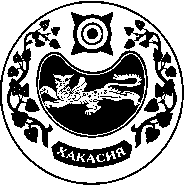 СОВЕТ ДЕПУТАТОВ   УСТЬ-БЮРСКОГО  СЕЛЬСОВЕТА